Факты выявления в сети Интернет информации, включенной в федеральный список экстремистских материаловУважаемые пользователи!В случае, если Вы обнаружили в сети Интернет информацию, включенную в федеральный список экстремистских материалов, просим сообщить о данном факте.Статьей 13 Федерального закона от 25.07.2002 № 114-ФЗ «О противодействии экстремистской деятельности», пунктом 7 Положения о Министерстве юстиции Российской Федерации, утвержденного Указом Президента Российской Федерации от 13.10.2004 № 1313, на Минюст России возложены функции по ведению, опубликованию и размещению в сети Интернет федерального списка экстремистских материалов.Информационные материалы признаются экстремистскими федеральным судом по месту их обнаружения, распространения или нахождения организации, осуществившей производство таких материалов, на основании представления прокурора или при производстве по соответствующему делу об административном правонарушении, гражданскому или уголовному делу.Федеральный список экстремистских материалов формируется на основании поступающих в Минюст России копий вступивших в законную силу решений судов о признании информационных материалов экстремистскими.При этом наименования и индивидуализирующие признаки информационных материалов включаются в федеральный список экстремистских материалов в строгом соответствии с резолютивной частью решения суда.Обжалование решений судов о признании информационных материалов экстремистскими осуществляется в порядке, предусмотренном законодательством Российской Федерации.Законодательством Российской Федерации установлена ответственность за массовое распространение экстремистских материалов, включенных в опубликованный федеральный список экстремистских материалов, а равно их производство либо хранение в целях массового распространения.Памятка по антитерроруОбщие и частные рекомендации: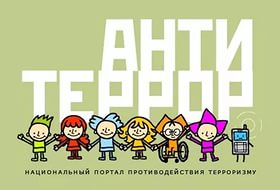 По возможности скорее возьмите себя в руки, успокойтесь и не паникуйте. Разговаривайте спокойным голосом.Если Вас связали или закрыли глаза, попытайтесь расслабиться, дышите глубже.Подготовьтесь физически и морально и эмоционально к возможному суровому испытанию.Не пытайтесь бежать, если нет полной уверенности в успешности побега.Запомните как можно больше информации о террористах, их количестве, степени вооруженности, особенностях внешности, темах разговоров.По возможности расположитесь подальше от окон, дверей и самих похитителей, т.е. в местах большей безопасности в случае, если спецподразделения предпримут активные меры (штурм помещения, огонь снайперов на поражение преступников и др.).По различным признакам постарайтесь определить место своего нахождения (заточения).В случае штурма здания рекомендуется лечь на пол лицом вниз, сложив руки на затылке.Не возмущайтесь, если при штурме и захвате с Вами могут поначалу (до установления Вашей личности) поступить несколько некорректно, как с вероятным преступником. Будьте уверены, что милиция и другие спецслужбы уже предпринимают профессиональные меры для Вашего освобождения.Объясните детям, что необходимо сообщать взрослым или сотрудникам милиции:Об обнаруженных на улице. О бесхозных вещах. О подозрительных предметов в общественном предметах в подъезде, транспорте, дома или в детском саду.Объясните детям, что во всех перечисленных случаях необходимо:Не трогать, не вскрывать, не передвигать находку. Отойти на безопасное расстояние. Сообщить о находке сотруднику милиции.Обязательно проводите с детьми дома разъяснительные беседы о недопустимости:Пользоваться незнакомыми предметами, найденными на улице или в общественных местах.Брать у незнакомых людей на улице сумки, свертки, игрушки и т.д.Об опасности взрыва можно судить по следующим признакам:Наличие неизвестного свертка или какой-либо детали в машине, на лестнице, в квартире и т.д.Натянутая проволока или шнур.Провода или изолирующая лента, свисающие из-под машины.Чужая сумка, портфель, коробка, какой-либо предмет, обнаруженный в машине, у дверей квартиры, в подъезде.Во всех перечисленных случаях заметив взрывоопасный предмет (самодельное взрывное устройство, гранату, бомбу и т.д.), не подходите близко к нему, немедленно сообщите о находке в милицию. Не позволяйте случайным людям прикасаться к опасному предмету и обезвреживать его В общественном транспорте. Совершая поездку в общественном транспорте обращайте внимание на оставленные сумки, свертки и др. бесхозные предметы, в которых могут находиться самодельные взрывные устройства. Немедленно сообщите о находке водителю, машинисту поезда, работнику милиции. Не открывайте их, не трогайте руками, предупредите стоящих рядом людей о возможной опасности.КАТЕГОРИЧЕСКИ ЗАПРЕЩАЕТСЯ:Пользоваться найденными незнакомыми предметами.Сдвигать с места, перекатывать взрывоопасные предметы с места на место, брать их в руки.Обрывать или тянуть отходящие от предмета провода, предпринимать попытки их обезвредить.Поднимать, переносить, класть в карманы, портфели, сумки и т.п. взрывоопасные предметы.Ударять один боеприпас о другой или бить любыми предметами по корпусу или взрывателю.Помещать боеприпасы в костер или разводить огонь над ним.Собирать и сдавать боеприпасы в качестве металлолома.Наступать или наезжать на боеприпасы.Закапывать боеприпасы в землю или бросать их в водоем.Заходя в подъезд дома, обращайте внимание на посторонних людей и незнакомые предметы. Как правило, взрывное устройство в здании закладывается в подвалах, первых этажах, около мусоропроводов, под лестницами.Будьте бдительны!«Безопасный регион»Статья 208. Организация незаконного вооруженного формирования или участие в нем
[Уголовный кодекс РФ] [Глава 24] [Статья 208]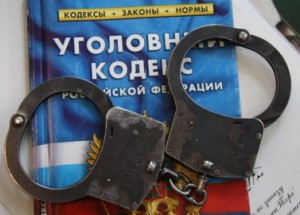 1. Создание вооруженного формирования (объединения, отряда, дружины или иной группы), не предусмотренного федеральным законом, а равно руководство таким формированием или его финансирование —наказываются лишением свободы на срок от восьми до пятнадцати лет с ограничением свободы на срок от одного года до двух лет.2. Участие в вооруженном формировании, не предусмотренном федеральным законом, а также участие на территории иностранного государства в вооруженном формировании, не предусмотренном законодательством данного государства, в целях, противоречащих интересам Российской Федерации, —наказывается лишением свободы на срок от пяти до десяти лет с ограничением свободы на срок от одного года до двух лет.Примечание. Лицо, добровольно прекратившее участие в незаконном вооруженном формировании и сдавшее оружие, освобождается от уголовной ответственности, если в его действиях не содержится иного состава преступления.Условия охраны здоровья и безопасности воспитанников УчрежденияКонтрольно — пропускной режим в детском саду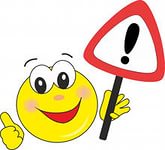 Доступ на территорию и в здание ДОУ разрешается:— работникам с 06.00 до 19.00; воспитанникам и их родителям (законным представителям) с 07.00  до 19.00 (при отсутствии внештатных ситуаций);— посетителям с 08.00 до 17.00.Вход в здание ДОУ осуществляется:— работниками — через центральный вход;— воспитанниками и родителями (законными представителями) – через центральный вход в установленное время;посетителями — через центральный вход посредством домофонаДопуск на территорию и в здание ДОУ в рабочие дни с 07.00 до 19.00 , в выходные и праздничные дни осуществляется с письменного разрешения заведующего или заместителя заведующего по административно-хозяйственной работДопуск в ДОУ рабочих по ремонту здания осуществляется с письменного разрешения заведующего или заместителя заведующего по административно-хозяйственной работе с понедельника по пятницу с 08.00 до 17.00. (при отсутствии внештатных ситуаций)Антитеррористическая безопасность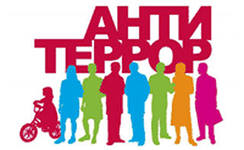 ПАМЯТКА ПЕРСОНАЛУ ДОУ ПО ПРЕДОТВРАЩЕНИЮ
ТЕРРОРИСТИЧЕСКИХ АКТОВБудьте наблюдательны! Только вы можете своевременно обнаружить посторонние предметы и незнакомых людей, в вашем учреждении. Будьте внимательны! Только вы можете распознать неадекватные действия посетителя в учреждении или вблизи него.Будьте бдительны! Каждый раз, придя на своё рабочее место, проверяйте отсутствие посторонних предметов.Потренируйтесь: кому и как вы можете быстро и незаметно передать тревожную информацию.Соблюдайте производственную дисциплину! Обеспечьте надёжные запоры постоянно закрытых дверей помещений.Не будьте равнодушны к поведению посетителей! Среди них может оказаться злоумышленник. Заблаговременно представьте себе возможные действия преступника вблизи вашего рабочего места и свои ответные действия.Помните, что злоумышленники могут действовать сообща, а также иметь одну или несколько групп для ведения отвлекающих действий Получив сведения о готовящемся теракте, сообщите об этом только в правоохранительные органы по тел. «02» и руководителю объект Оставайтесь на рабочем месте. Будьте хладнокровны. Действуйте по команде.РЕКОМЕНДАЦИИ ГРАЖДАНАМ ПО ДЕЙСТВИЯМ ПРИ УГРОЗЕ СОВЕРШЕНИЯ ТЕРРОРИСТИЧЕСКОГО АКТАЦель данных рекомендаций — помочь гражданам правильно ориентироваться и действовать в экстремальных и чрезвычайных ситуациях, а также обеспечить создание условий, способствующих расследованию преступлений.Любой человек должен точно представлять свое поведение и действия в экстремальных ситуациях, психологически быть готовым к самозащите.ОБНАРУЖЕНИЕ ПОДОЗРИТЕЛЬНОГО ПРЕДМЕТА, КОТОРЫЙ МОЖЕТ ОКАЗАТЬСЯ ВЗРЫВНЫМ УСТРОЙСТВОМЕсли вы обнаружили неизвестный предмет в учреждении, немедленно сообщите о находке администрации или охране.* не трогайте, не передвигайте, не вскрывайте обнаруженный предмет; 
* зафиксируйте время обнаружения предмета; 
* постарайтесь сделать все возможное, чтобы люди отошли как можно дальше от находки; 
* обязательно дождитесь прибытия оперативно-следственной группы (помните, что вы являетесь очень важным очевидцем); Помните: внешний вид предмета может скрывать его настоящее назначение. В качестве камуфляжа для взрывных устройств используются самые обычные бытовые предметы: сумки, пакеты, коробки, игрушки и т.п.Родители! Вы отвечаете за жизнь и здоровье ваших детей.
Разъясните детям, что любой предмет найденный на улице или в подъезде, может представлять опасность. Не предпринимайте самостоятельно никаких действий с находками или подозрительными предметами, которые могут оказаться взрывными устройствами — это может привести к их взрыву, многочисленным жертвам и разрушениям.Обучение ребенка общению с незнакомыми людьмиНаиболее трудным и волнующим вопросом, касающимся детской безопасности, является для родителей обучение ребенка правильному поведению с незнакомыми людьми. Никто из взрослых не хочет загубить природную детскую общительность и вырастить параноика, с недоверием относящего к каждому встречному на улице.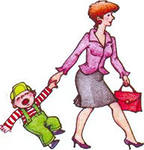 К счастью, вам нет необходимости запугивать ребенка ради его безопасности. Маленький ребенок не нуждается в знании таких страшных вещей как киднеппинг, убийства и изнасилования. Ваши ночные кошмары не должны стать его ночными кошмарами.Существует одно единственное правило, которое малыш должен знать, и которому он должен неукоснительно следовать:Вы (или доверенное заботиться о ребенке лицо: папа, бабушка/дедушка, няня, воспитатель в детском саду) должны всегда знать, где он находится в любой момент времени. Если, например, ваши соседи приглашают ребенка в гости посмотреть мультфильмы, или незнакомый дядя на улице просит его о помощи, то он обязательно должен сначала спросить разрешения у вас. Куда бы он не пошел, он должен сначала поставить вас в известность.Родителям надо иметь в виду, что 90% случаев насилия над детьми совершается людьми, которых ребенок знал до этого. В большинстве случаев преступники используют заманивание и обман, и редко применяют силу.Если ребенок потерялсяПравило: «Никогда не заговаривай с незнакомыми людьми!» не работает хотя бы потому, что если, вдруг ребенок потеряется, ему придется обратиться за помощью к незнакомым людям.В этой ситуации научите его обращаться за помощью только к женщинам. Почему?Во-первых, гораздо меньше вероятность, что женщина окажется педофилом.Во-вторых, как показывает практика, большинство женщин, к которым обратился за помощью потерявшийся ребенок, бросают все свои занятия и не успокаиваются, пока не помогут малышу. Большинство мужчин, к которым обратился за помощью потерявшийся ребенок, поступают иначе. Например, среднестатистический мужчина вполне способен на то, чтобы посоветовать потерявшемуся в магазине ребенку самому найти охранника и обратиться к нему за помощью. В то время как женщины примут активное участие в помощи ребенку.«Если ты потерялся, обращайся за помощью к женщине» — это правило работает, потому что оно практичное (обычно, всегда вокруг есть женщины, к которым можно обратиться) и простое (его легко запомнить и ему легко следовать). Еще лучше, если ребенок обратится за помощью к женщине с ребенком.Также полезно заранее договориться с ребенком, где вы встретитесь в том случае, если потеряетесь. Либо можно договориться, что ребенок никуда не будет уходить с того места, где он потерялся, дожидаясь вас.Вопросы, которые задают детиЭти вопросы дети задали сотрудникам Федеральной службы безопасности России.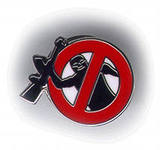 Если у меня есть газовый баллончик, как его лучше использовать против террористов?Детям не стоит применять газовые баллончики, электрошокеры и другие средства против террористов. Это взрослые и очень злые люди, которым ребёнок не в силах оказать сопротивление.Может ли такими средствами воспользоваться взрослый?Нет, если он не имеет специальной подготовки.Что нужно делать, если на тебя (или на другого заложника) повесили бомбу?Если на человеке находится бомба, если он прикован наручниками, нужно без паники голосом или движением руки дать знать об этом сотрудникам спецслужб. При планировании спецопераций мы осуществляем контроль мест содержания заложников, поэтому если человек регулярно будет повторять: «На мне бомба, на мне бомба», то те, кому надо, это услышат.Что делать если тебе угрожают пистолетом?

Только одно: выполнять требования террориста и ждать, когда его обезвредят. Главная цель заложника в такой ситуации — спасти собственную жизнь.Что делать, если в помещение попала газовая шашка?Упасть на пол. Если есть какая-нибудь влажная ткать, накрыть ею лицо, чтобы было легче дышать.Что делать, если ты оказался под завалом?Если произошёл внезапный взрыв, и человек оказался засыпанным, ему нужно:1) найти свободное место, куда он мог бы переместиться;2) если под рукой есть обломки стола, парты — постараться укрепить то, что находится над его головой;3) ждать, когда его обнаружат, не предпринимая попыток самостоятельно выбраться из-под завала;4) громко давать о себе знать, когда в ходе спасательных работ, согласно общему правилу, каждый час перестают работать механизмы и устанавливается минута молчания — для обнаружения пострадавших.Материалы сайта: antitettor.ru ; info@antiterror.ru